                                                    ПАСПОРТ                                         дорожной безопасностиГосударственного бюджетного общеобразовательного учреждения средней общеобразовательной школы №275 Красносельского района Санкт-ПетербургаСодержание1.Общие сведения	Государственное 	 бюджетное общеобразовательное учреждение средняя общеобразовательная школа № 275 Красносельского района Санкт-ПетербургаЮридический адрес ОУ: 198327, Санкт-Петербург, г. Красное Село, п. Хвойный д.115, литер А.Фактический адрес ОУ: 198327, Санкт-Петербург, г. Красное Село, п. Хвойный д.115, литер А.Руководитель ОУ:                Налимова Ольга Викторовна       тел. 417-61-14Заместители руководителя ОУ: Зам. директора по УР:      Бойко Ольга Юрьевна                       тел. 417-61-14Зам. директора по ВР:      Новикова Маргарита Эдуардовна    тел. 417-61-14Специалист отдела образования, курирующий вопросы профилактики детского дорожно-транспортного травматизма:                 Специалист 1-й категории сектора образовательных учреждений                    Суровенкова Людмила Леонидовна   тел. 241-46-60Закрепленный за ОУ работник Госавтоинспекции                                                                                Старший инспектор по пропаганде БДД                                       ОГИБДД УВМД России по Красносельскому району                                                                                                  Санкт-Петербурга                                                майор полиции Гончарова Юлия Владимировна                                                                                                         тел. 573-54-85Ответственный за организацию работы по профилактикедетского дорожно-транспортного травматизма в ОУ:               учитель ФВ Сергеева Елизавета Александровна                                                                                                          тел. 417-61-14Руководитель или ответственный работник дорожно-эксплуатационнойорганизации, осуществляющейсодержание уличной дорожной сети:                                             Красносельская автоколонка № 2                                                                               Ларичева Татьяна Викторовна                                                                                                                                                                                тел. 741-16-95 Руководитель или ответственный работник дорожно-эксплуатационнойорганизации, осуществляющейсодержание внутридворовой территории:                                        Зам. директора по АХР                                                                                  Ромашова Елена Леонидовна                                                                                                           тел. 417-61-14Количество учащихся:  345 человек                                         150 человек (дошкольное отделение)Наличие кабинета по БДД:  нетНаличие уголков по БДД в 1-4 классах:                                           имеются, кабинеты  № 6, 8, 9, 12 Наличие мобильного автогородка (дорожное полотно) по БДД: естьНаличие автобуса в ОУ:     нетВремя занятий в ОУ:Уроки: с  9.00 по 15.40Внеурочные занятия: с 14.30 по 18.00Телефоны оперативных служб:ГИБДД Красносельского района СПб: тел. 573-54-73; 573-54-85Детская скорая помощь (по г. Красное Село): тел. 741-28-74Травмпункт: тел. 741-59-35Пожарная часть № 33 в Красном Селе: тел. 741-17-00Эвакуатор тел.: 424-62-16Экстренный тел: 1129 отдел полиции в Красном Селе, дежурная часть: тел.741-80-02, 741-49-72 Аварийная служба (утечка, запах газа и т.п.):  тел. 450-69-69

2. Планы–схемы ОУ1) Район расположения ОУ, пути движения транспортных средств и детей (учеников, обучающихся)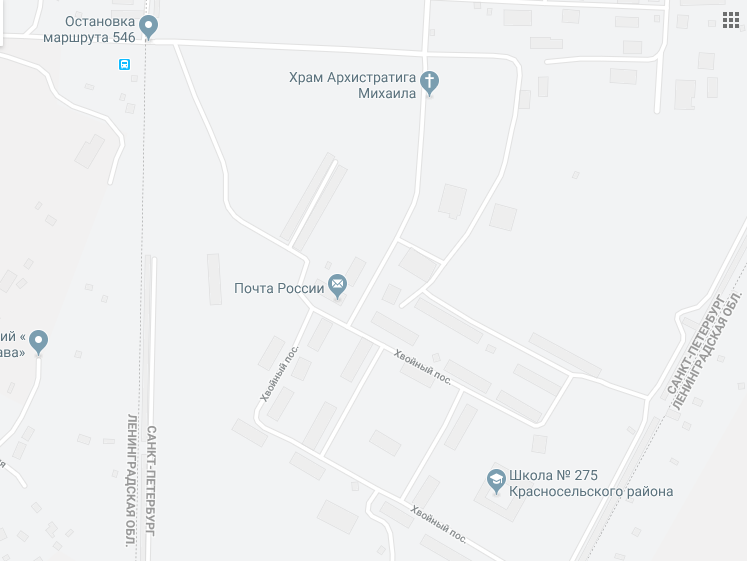 2) Схема организации дорожного движения в непосредственной близости от образовательного учреждения с размещением соответствующих технических средств, маршруты движения детей и расположение парковочных мест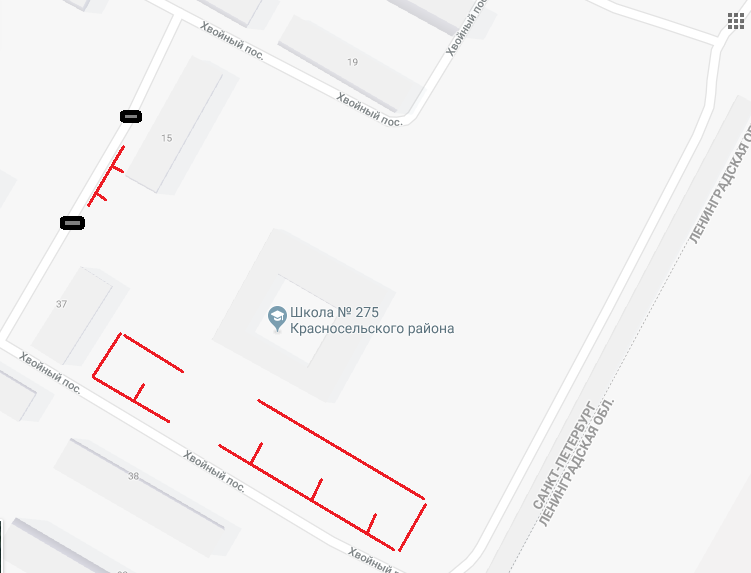 3)  Маршруты движения организованных групп детей от ОУ к наиболее часто посещаемым объектам в ходе учебного процесса (стадион, парк)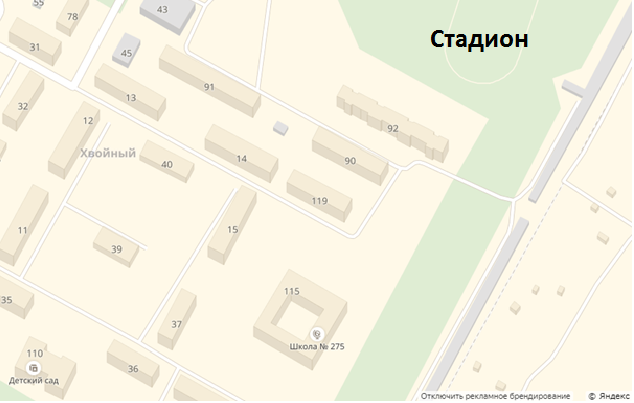 4) Пути движения транспортных средств к местам разгрузки/погрузки и рекомендуемые пути передвижения детей по территории образовательного учреждения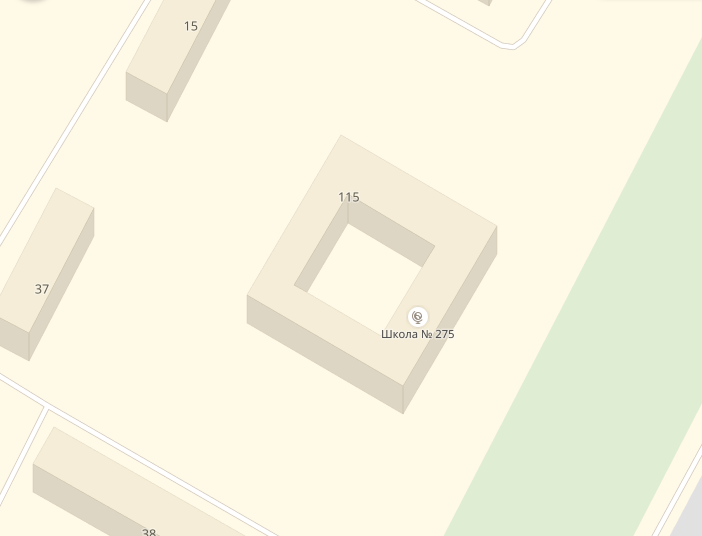                    «СОГЛАСОВАНО»Начальник Отдела образования администрации Красносельского района                     г. Санкт-Петербурга__________/Нестеренкова О.С./  «__» ______________20____ г. «СОГЛАСОВАНО»Начальник ОГИБДД УМВД     России по Красносельскому    району г. Санкт-Петербурга_____________/Сандович С.В./  «___» ______________20____г.                                                   «УТВЕРЖДАЮ»      Директор ГБОУ СОШ №275        __________/Налимова О.В./   «__» ______________20____ г.Направление движения транспортных средствНаправление движения детейСтадионЖилые застройкиДошкольное учреждение ГБОУ школа №275 Красносельского района1Направление движения детей от остановок частных транспортных средствИскусственная неровность ПарковкаНаправление движения транспортного потокаНаправление безопасного движениягруппы детей к стадионуЖилая застройкаПроезжая частьЛесВъезд/выезд грузовых транспортных средствДвижение грузовых транспортных средствпо территории образовательного учрежденияДвижение грузовых транспортных средствпо территории образовательного учрежденияМесто разгрузки/погрузки